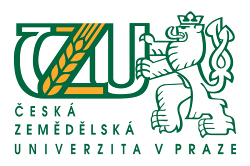 Česká zemědělská univerzita v prazeFakulta lesnická a dřevařskáKatedra pěstování lesůa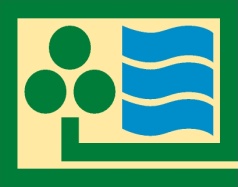 Výzkumný ústav meliorací a ochrany půdy, v.v.i.Vás zvou na konferenciZalesňování zemědělských půd  – produkční a environmentální přínosY II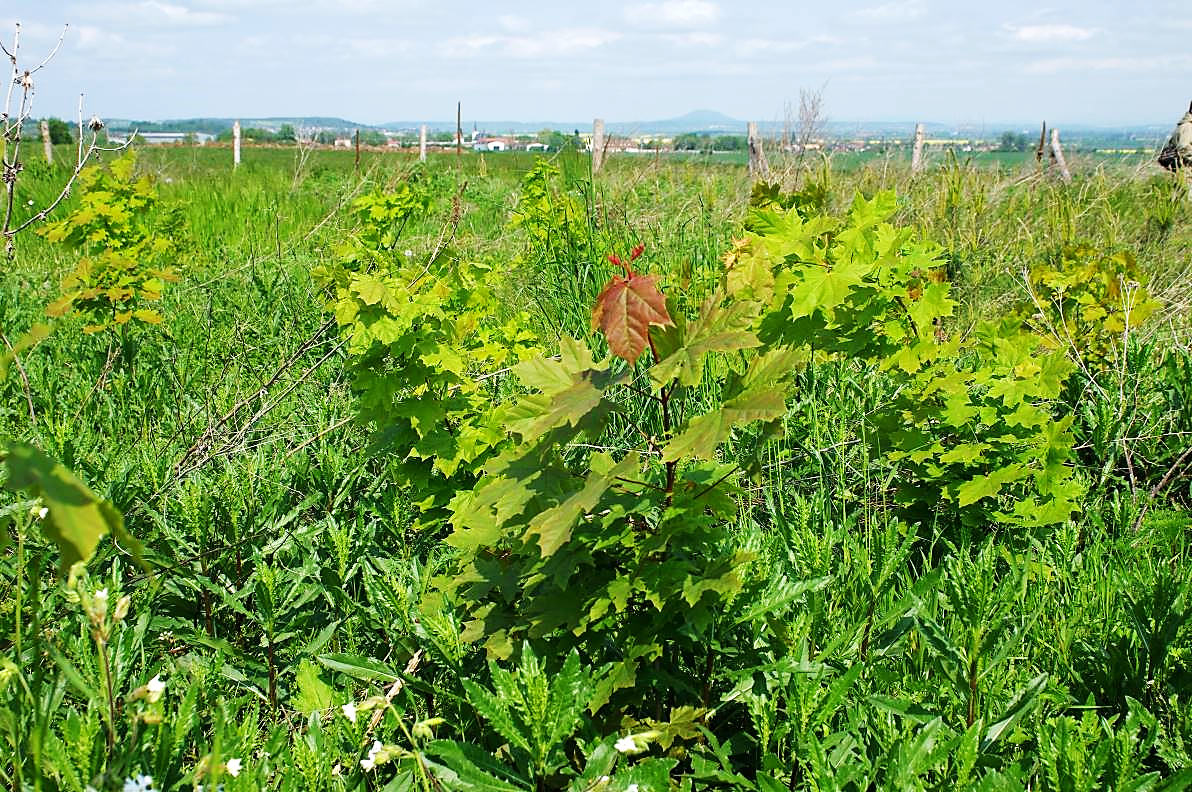 17. a 18. května 2017Kostelec nad Černými lesy, zámekZákladní informaceTERMÍN	   17. – 18. 5. 2017MÍSTO	               Kostelec nad Černými lesy, zámek, Rytířský sálCÍL KONFERENCE Shrnout dosavadní poznatky o vlivu zalesnění na stav půd Analyzovat současný stav v oblasti zalesňování zemědělských půd Definovat potenciál využití produkční funkce založených porostůKvantifikovat environmentální přínosy a eventuální rizikaPrezentovat problémy nově založených porostůOKRUHY TÉMAT projednávaných na konferenciZdroje genetického materiálu pro zalesňování zemědělských půd, vhodné dřeviny a postupyPodpora výsadeb melioračními materiály Produkční funkce nově založených porostůEnvironmentální přínosy nových výsadebpublikace příspěvkůSborník recenzovaných příspěvků. Rámcový program konference17. 5. 2017    –       příjezd a ubytování (pro zájemce), eventuálně den předem  8.00 –   9.00 registrace v Rytířském sále  9.00 –   9.10 úvodní slovo  9.10 – 10.15 dopolední blok příspěvků10.15 – 10.30 přestávka10.30 – 12.00 dopolední blok příspěvků12.00 – 13.30 přestávka na oběd13.30 – 15.30 odpolední blok příspěvků15.30 – 15.45 přestávka15.45 – 17.00 odpolední blok příspěvků, závěr konference19.00 – společná večeře a společenský večer v Černokosteleckém pivováru18. 5. 2017terénní exkurze na Mělnicko, plochy založené v různých obdobích, odjezd 8.00, ukončení kolem 13.00Vložné1200,- KčV ceně je zahrnuto občerstvení, obědy a společná večeře, sborník a terénní exkurze. Údaje pro bezhotovostní úhradu vložného naleznete v přihlášce.UBYTOVÁNÍUbytování si každý účastník konference zajišťuje a hradí sám. Doporučujeme ubytování přímo v zámku v Kostelci nad Černými lesy, bližší informace a kontakty najdete na stránkách Školního lesního podniku: www.slp.czKONTAKT		     Ing. Hana Prknová, Ph.D.email: prknova@fld.czu.cztel. 736 676 890TERMÍNY UZÁVĚREK		                 PŘIHLÁŠKY  ÚČASTNÍKŮ ………………………….……………………………….……….............................. do 15. 4. 2017ODEVZDÁNÍ PŘÍSPĚVKŮ  A  ANOTACÍ POSTERŮ ………………………….............................................. do 15. 4. 2017INSTALACE POSTERŮ ……………………………………………………………………..….………  při prezenci 17. 5. 2017BEZHOTOVOSTNÍ UHRAZENÍ VLOŽNÉHO  ……………………………………………………… nejpozději do 15. 4. 2017UHRAZENÍ VLOŽNÉHO HOTOVĚ ………………………………………......................................... při prezenci 17. 5. 2017  STORNO.......................................................................................................................................................... do 1. 5. 2017POKYNY PRO úPRAVU PŘÍSPĚVKŮPŘÍSPĚVEKmaximální délka příspěvku 6 stranpříspěvky upravit podle požadavků časopisu Zprávy lesnického výzkumu http://www.vulhm.cz/sites/File/vydavatelska_cinnost/zpravy_lesnickeho_vyzkumu/Pokyny_ZLV.pdfPOSTERpro uveřejnění ve sborníku uvést český a anglický název posteru, česká a anglická klíčová slova  anotace max. délky 1 stránkauvést kontaktvelikost posteru až do formátu A0Příspěvky zasílejte mailem na prknova@fld.czu.cz nejpozději do 15. 4. 2017. Příspěvky budou předány recenzentům a zasílány zpět autorům k případným úpravám. Sborník se pokusíme připravit k datu konání konference.